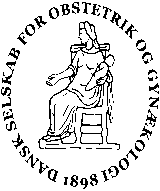 DSOGs bestyrelsesmødeLouisiana 26 august 2022 kl. 10-16ReferatReferent 	Niels Klarskov		Ordstyrer  Lise Lotte AndersenAfbud: Britta Frederiksen-Møller (BFM), Bo Thomsen (BT).Tilstede:Annemette W. Lykkebo (AML), Lise Lotte Andersen (LLA), Marie Søgaard(MS), Anita Sylvest (AS), Frank H Pedersen (FP), Niels Klarskov(NK), Cecilie Cramon (CC), Anne Gamst (AG), Henrik Lajer (HL)Malou Barbosa (MB) deltager online.Godkendelse af referat fra 1 juni (se dropbox)Referatet godkendes.Strategi seminar septemberDeltagere er inviteret. Der lægges program. Hvad rør sig i subspecialer og udvalg. Status på fokusområderne: Subspecialisering, guidelinearbejde og forskning.AML og LLA laver endeligt program.Efterårsmødet 2022Programmet er klar. 12 udstillere er tilmeldt. Frokost serveres ved udstillerne. Billetprisen fastholdes ift. sidste år. Tilmelding åbnes. Middag: Velkomstdrink fra kl. 18.30. Forårsmødet 2023NK fremlægger forslag til fredagsprogram som godkendes. NK inviterer foredragsholdere.FYGO står for lørdagsprogrammet. Abort, prævention, FYGOs historie og work-life balance. 
Evaluering af sessionerne på Folkemødet
2 sessioner. God feedback både fra medvirkende i paneler og tilhørere. Danske regioner har givet tilbud om wild-card i deres telt til næste år.Nyt fra formand og næstformandFormand: Henvendelse angående støtteerklæring til forskningsprojekt. DSOG støtter generelt forskningsprojekter inden for specialet men kan ikke give anbefalinger til de enkelte projekter. Aktiviteter siden sidste bestyrelsesmøde fremlægges. Der er bl.a. arbejdet med dysplasi guideline/svangeromsorgen.Næstformand: Afrapporterer Angusta sagen. Nyt fra:FYGOAfrapporterer fra Strategiseminar før sommerferie. Programpunkter til internat fremlægges. UUReferat fra møde 22/8. Udfordringer med besættelse af alle hoveduddannelsesforløb diskuteres. Det er ikke veldefineret hvad et deleindgreb er. Der er udfordringer for de uddannelsessøgende med at opnå nogle kompetencer pga. få indgreb herunder conus og kolposkopi. Diskussion tages med på strategiseminar. EFUMøde om 2 uger hvor subspecialiseringsforløb gennemgås.Praktiserende gynækologerFerieringe noget nyt. Praktiserende gynækologer skal dække ind for hinanden under ferie så der altid er en prak. gynækolog der har åbent. Dette har givet udfordringer i egne af landet hvor der er få prak. gynækologer.KassererDer er afbud fra Britta.WebmasterIntet nyt.Videnskabelig sekretærEr taget under forårsmødet.Organisatorisk sekretærEr behandlet under efterårs- og forårsmødet.
EvtCc har tilbudt at hjælpe kassereren med at betale regninger.To do listAML og LLA færdiggøre program til strategiseminar.NK inviterer foredragsholder til forårsmødet